    110學年度 嘉義市民族國際英語學院 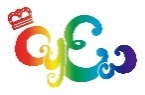    英語夏令營 實施計畫主辦單位：嘉義市政府教育處承辦單位：嘉義市國際英語學院-【民族校區】活動時間：111年7月4日(一) ～111年7月8日 (五) 【星期一至星期五, 上午9:00～11:40】實施方式：招生對象：嘉義市三~六年級學生，以東區為原則，並包含嘉大附小，預計招收45名上課地點：嘉義市民族國際英語學院課程規劃：利用民族國際英語學院不同的教學主題場館設計，讓遊學學生能體驗不同文化與全英語環境，鼓勵學生將所學應用於實際生活中。民族遊學營將依據學生英語文程度來進行互動式英語教學，並以小組方式進行體驗課程。藉由多元活潑的團康遊戲、體能挑戰等團體活動與英語結合，鼓勵學生自然而然學習不同文化，找到學習英語的樂趣。(詳如附件一)活動費用：600 元 (營隊第一天7/4現場收費)報名時間：111年6月20日(一)，上午9:00～12:00。報名方式：請掃QR Code報名，以先後順序為依據，額滿為止。聯絡電話：(05)222-2113  分機141　張亦蒨Joy老師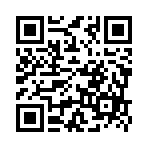 本計畫經 校長核可後施行，修正時亦同。附件一        嘉義市民族國際英語學院 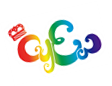           英語夏令營課程表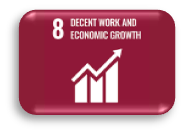 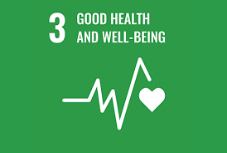 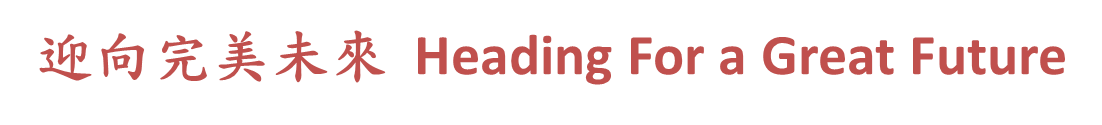 召集人: Joy     授課教師: Neff, Susan, Jason TimeDay 1111.7.4 Mon.Day 2111.7.5 Tue.Day 3111.7.6 Wed.Day 4111.7.7 Thur.Day 5111.7.8 Fri.9:00-9:20Arrival 報到Arrival 報到Arrival 報到Arrival 報到Arrival 報到9:20-10:00Introduction課程介紹Heads down thumbs up破冰遊戲【A+B+C】Scratch程式設計【Jason】【A+B+C】Wandering Around the World全球漫行【Susan】Frisbee Circle飛盤圈問答樂【Neff】The Farmer in the Dell小山谷的農夫【A+B+C】10:00-10:10Break Time 休息一下Break Time 休息一下Break Time 休息一下Break Time 休息一下Break Time 休息一下10:10-10:50Group numbers game快問答【A+B+C】A Simple Maze我的程式迷宮【Jason】【A+B+C】A City in Great Change巨變中的城市【Susan】Race & Can it投擲樂【Neff】3 Action Songs趣味帶動唱【A+B+C】10:50-11:00Break Time 休息一下Break Time 休息一下Break Time 休息一下Break Time 休息一下Break Time 休息一下11:00-11:40Team Games團隊遊戲【A+B+C】Jumping Chickens程式設計家【Jason】The City in the Moonlight城裡月光【Susan】Hula Hoop呼啦啦【Neff】Closing Ceremony結業式【A+B+C】11:40餐廳集合放學 Closing ＆ Farewell 【四樓餐廳】餐廳集合放學 Closing ＆ Farewell 【四樓餐廳】餐廳集合放學 Closing ＆ Farewell 【四樓餐廳】餐廳集合放學 Closing ＆ Farewell 【四樓餐廳】餐廳集合放學 Closing ＆ Farewell 【四樓餐廳】